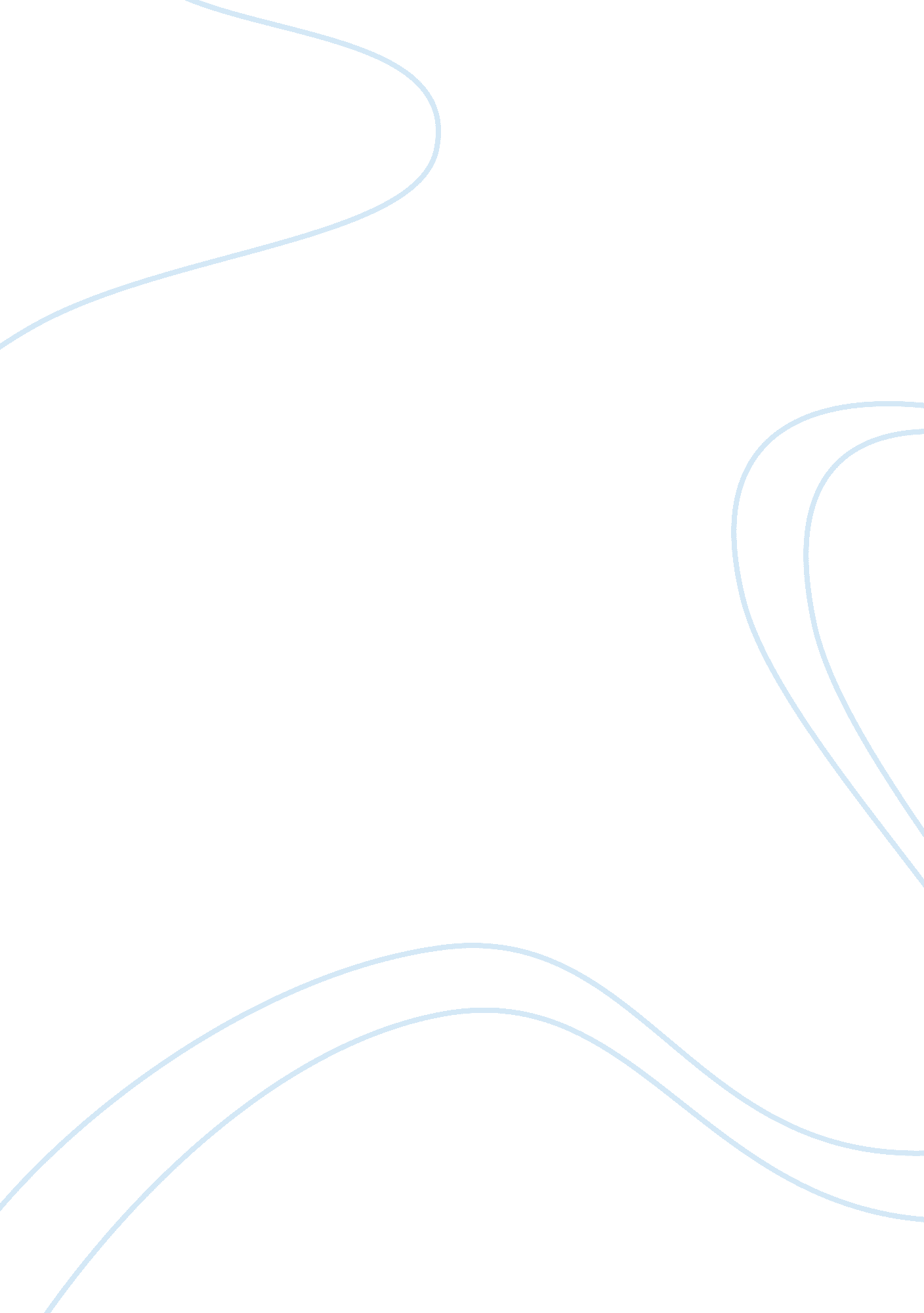 With on the technologic track, as well as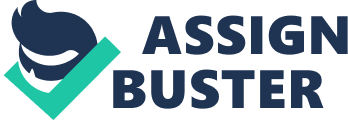 With rapid changes in science and technology, the exposure, which today’s teenager is getting, is enormous. Value systems have gradually degenerated and the youth is assimilating a new culture. The result is confused parents who are unable to reconcile with the views of their children. There is a great divide between the perception of both, the young people and the adults. One finds that both are unable to communicate with each other, quite often. One of the reasons could be that neither knows what the other is interested in though they may be living under the same roof. This gap results in direct confrontation between the young and the old. This is a universal truth which is applicable to all times be it the past or future. Shakespeare King Lear beautifully depicts this confrontation between the young and the old. King Lear represents the older generation and the younger generation is represented by his daughters. Generation gap is not only reflected in the choice of dresses but also in music, opinions and other behavior patterns. The younger generation which has acquired a different set of values rebels against the older generation as they wish to impose their own value system on them. They resist this forceful intrusion as they are unable to reconcile with the thought of accepting what they think has become outdated. The parent’s displeasure is obviously natural as it is a defiance of their authority and the right way to lead one’s life. Parents fail to realize that the wheel of change irreversible and those, who do not move with it, tend to become disillusion aggravating conflict. The kids are moving much faster on the technologic track, as well as in daily life, than the parents. Children, today, are capable using complicated gadgets and this phenomenon of superior knowledge children as compared to adults has never happened as much as now in 13 societies. The conflict arises when adults stick to their old ways and refuse accept any change while the world rapidly moves ahead. In short, Generation Gap is nothing but the resistance in adults to adapt| change – They forget that the only thing constant in life is ‘ change’. The realization requires a lot of patience and understanding of change perceptions. The adults need to look back, introspect and think also the differences they had with their parents. No doubt, memory is she lived and one tends to forget the past which they are fond of referring to ‘ Good old days’, where they as children were obedient, respectful and servile. 